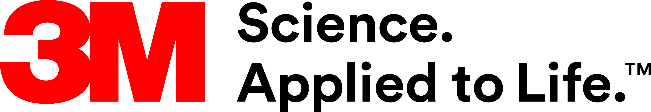 Presse-InformationStarker Halt. Sauber zu entfernen.Neu für die Transportsicherung: Scotch Fixierungsklebeband 8899HPDas neue Scotch Fixierungsklebeband 8899HP sichert Gerätekomponenten und Kleinteile während der Herstellung und des Transports besonders zuverlässig und beugt so Transportschäden vor. Es ist einfach anzubringen und lässt sich sauber und rückstandsfrei auch von empfindlichen Oberflächen wieder entfernen. Beim Transport etwa von Möbeln, Elektro- und Haushaltsgeräten werden bewegliche Komponenten und Kleinteile fixiert, um sie vor Kratzern, Stößen und Beschädigungen zu schützen. Mit dem neuen Scotch Fixierungsklebeband 8899HP bietet der Multitechnologiekonzern 3M dafür eine noch zuverlässigere Lösung. Das Strapping Klebeband ist einfach in der Anwendung und lässt sich sauber und rückstandsfrei wieder entfernen. Darüber hinaus eröffnet seine Technologie weitere entscheidende Vorteile.Ausgezeichnete LeistungDank seines speziell entwickelten, druckempfindlichen Gummi-Harz Klebstoffes haftet das Scotch Fixierungsklebeband 8899HP gleichmäßig auf verschiedensten Oberflächen. Sein auf Polypropylen basierendes Trägermaterial sorgt für die nötige Strapazierfähigkeit und bietet gleichzeitig Schutz vor Abnutzung, Verschleiß und Feuchtigkeit. Das Strapping Tape überzeugt durch hohe Zug- und Scherfestigkeit sowie eine geringe Dehnung und optimale Schälkraft. Dadurch verrutscht und kriecht das Klebeband nicht. Dies führt zu weniger Bewegungsfreiheit der einzelnen Elemente und kann Schadstellen reduzieren. Für Anwender ist es einfach zu applizieren und für Endbenutzer problemlos zu entfernen. So reduziert es nicht nur den Zeit- und Kostenaufwand für Anwendung und eventuelle Nacharbeiten. Es trägt auch zur Verbraucherzufriedenheit bei. Vielfältige EinsatzmöglichkeitenDas neue Scotch Fixierungsklebeband 8899HP ist für den Einsatz in vielfältigen Branchen ideal – von der Elektronik- und Haushaltsgeräte-Industrie über Automotive bis hin zur Metallverarbeitung. Es sichert nicht nur Informationsblätter, Schubladen, Fenster oder Türen. Es bündelt auch leichtere Metall-Coils, Halbzeuge und Kabelbündel. Egal ob zwei- oder dreidimensional, auf den meisten gängigen Oberflächen bietet es eine hervorragende Leistung: auf lackierten Metallen, PVC, pulverbeschichteten Lacken, Kunststoffen, Glas und Edelstahl. Es ist in den Farben Blau und Weiß sowie in einer Vielzahl von Breiten erhältlich.Weitere Informationen unter www.3m.de/StrappingtapeNeuss, den 8. November 2019Zeichen mit Leerzeichen: 2.400Über 3MDer Multitechnologiekonzern 3M wurde 1902 in Minnesota, USA, gegründet und zählt heute zu den innovativsten Unternehmen weltweit. 3M ist mit 93.000 Mitarbeitern in 200 Ländern vertreten und erzielte 2018 einen Umsatz von rund 33 Mrd. US-Dollar. Grundlage für seine Innovationskraft ist die vielfältige Nutzung von 51 eigenen Technologieplattformen. Heute umfasst das Portfolio mehr als 55.000 verschiedene Produkte für fast jeden Lebensbereich. 3M hält über 25.000 Patente und macht rund ein Drittel seines Umsatzes mit Produkten, die weniger als fünf Jahre auf dem Markt sind. 3M und Scotch sind Marken der 3M Company.BildunterschriftenPresse-Kontakt 3M	Pamela Albert, Tel.: +49 2131 14-2229	E-Mail: mailto:palbert@mmm.com	3M Deutschland GmbH	Carl-Schurz-Str. 1	41453 Neuss	+49 2131 14-0Kunden-Kontakt 3M	Customer Dialog Center, Tel.: +49 2131 14-3330	E-Mail: mailto:kleben.de@3M.com	Deutschland	www.3M.de	www.3M.de/presse	https://twitter.com/3MDeutschland	https://www.facebook.com/3MDeutschland	Österreich		www.3M.com/at	https://www.3maustria.at/3M/de_AT/pressroom-alp/	https://twitter.com/3MAustria	https://www.facebook.com/3MAustria	Schweiz		www.3M.com/ch
                                             https://www.3mschweiz.ch/3M/de_CH/pressroom-alp/  
	https://twitter.com/3MSchweiz	https://www.facebook.com/3MSchweiz3M Presse Scotch Fixierungsklebeband Anwendung:Das neue Scotch Fixierungsklebeband 8899HP sichert Gerätekomponenten und Kleinteile während Herstellung und Transport. Foto: 3M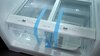 3M Presse Scotch Fixierungsklebeband Entfernen:Das neue Scotch Fixierungsklebeband 8899HP lässt sich sauber und rückstandsfrei wieder entfernen. Foto: 3M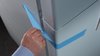 3M Presse Scotch Fixierungsklebeband Produktfoto:Mit dem Scotch Fixierungsklebeband 8899HP bietet 3M eine neue, zuverlässige Lösung zur Vorbeugung von Transportschäden. Foto: 3M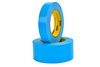 